Тема :  Технологии послойного прототипирования.Технологии послойного прототипирования.При проектировании различных изделий и подготовке их производства возникает ряд конструкторских, дизайнерских, технологических и организационных проблем. Чтобы проверить собираемость, разбираемость, ремонтопригодность изделия, значение механических, кинематических, аэродинамических и других характеристик конструкции, требуется провести натурные испытания.Для простых сборных конструкций возможность сборки, разборки и ремонта можно оценить по чертежу. Сложные изделия, имеющие отверстия, внутренние полости и каналы, криволинейные поверхности, создают большие трудности при чтении чертежей и компьютерных изображений даже для опытных конструкторов и технологов. Это вызывает появление ошибок, увеличение времени подготовки производства и затрат.Изготовление моделей сложных деталей (блока цилиндров двигателя, крыла самолета и др.) является трудоемким и длительным процессом, который может отнимать несколько месяцев. Сократить эти сроки до нескольких дней позволяют технологии послойного прототипирования.Прототипирование — это создание полноразмерной физической модели объекта по виртуальной (компьютерной) модели.Суть послойного прототипирования заключается в следующем. Сначала на компьютере создается геометрическая объемная модель детали, которую при помощи специальных компьютерных программ разбивают на множество слоев толщиной 0,01 ...0,3 мм. Затем каждый их этих слоев «материализуется» с помощью разных технологий послойного прототипирования.Рассмотрим эти технологии подробнее.Лазерная и масочная стереолитография. Этот метод используют специальные фоточувствительные полимеры, затвердевающие под воздействием света: при лазернойстереолитографии — света лазера, при масочной — ультрафиолетового света.Синтез детали методом лазерной стереолитографии начинается с нижнего слоя детали (рис. 1). Подвижный стол погружается в ванну на толщину первого слоя. Затем специальный нож (ракель) проходит от передней стенки ванны к задней (или наоборот) и удаляет излишки полимера с детали, после чего начинает работать лазер. В сканирующую систему лазера загружается информация о первом сечении модели, и лазерный луч освещает только те участки сечения, где должен быть материал детали. Под воздействием света лазера полимер затвердевает. Точки сечения детали, в которых материала нет, не подвергаются воздействию лазерного луча, и отвердевание полимера в них не происходит.После «отрисовки» лазером первого слоя подвижный стол опускается на толщину второго слоя, и процесс нанесения полимера и сканирования лазером повторяется. И так далее, до тех пор, пока все слои детали не будут синтезированы. В результате получаем заданную деталь, изготовленную из полимера.Масочная стереолитография представляет собой послойное отверждение полимера при экспонировании (освещении) ультрафиолетовым светом через фотомаску (трафарет), прозрачную только в тех местах, где должен быть материал детали.📹 СтереолитографияМетод избирательного лазерного спекания напоминает лазерную литографию, воссоздание слоев детали также происходит при сканировании лазерным лучом. Но в отличие от литографии при спекании используют порошок, частицы которого расплавляются попавшим на них лазерным лучом и свариваются между собой. Для спекания можно использовать как легкоплавкие порошки полимеров (полиамида, полистирола), так и порошки металлов. Данный метод позволяет сразу получить модель из металла, минуя стадии изготовления промежуточных полимерных моделей, литья и механической обработки. 📹 Технология прямого лазерного спекания металлаМетод наплавления — это технология послойного прототипирования, при которой каждый слой будущей детали формируется путем выдавливания жидкого термопластичного материала на охлаждаемую основу. Температура выдавливаемого материала незначительно превышает температуру его затвердевания (аналогично созданию надписей на торте шоколадным кремом).Ламинирование. Деталь изготавливается путем лазерной резки листовых материалов и последующего спекания листов (ламинирования) (рис.2).Метод трехмерной печати — это метод прототипирования, названный так из-за своей схожести с печатью на струйном, принтере, только вместо краски используется жидкое связующее вещество. На платформу наносят слой керамического порошка необходимой толщины. Затем происходит «печать» слоя: из сканирующей печатающей головки в требуемые точки модели поступает жидкое связующее вещество. Проникая в поры между частицами порошка, оно формирует из них жесткую структуру, образуя тело детали. После изготовления последнего слоя из полостей детали удаляют несклеенные частицы порошка и проводят тепловую обработку для полного отверждения детали.Методы послойного прототипирования нашли широкое применение при изготовлении оснастки различных видов для технологических процессов литья (литейных форм, пресс-форм и литейных моделей), а также для измерения аэродинамических характеристик изделий и механических напряжений, возникающих в сложных деталях, и др.Еще одна область применения прототипирования — медицина.На основе результатов компьютерных исследований пациента методами послойного прототипирования изготовляют копии человеческих органов или костей, которые используются для моделирования хирургических операций и создания имплантата — органа или устройства, вживляемого в организм. Полученная модель позволяет хирургу лучше понять анатомические отклонения и отработать операционные действия, а также изготовить имплантат, идеально подходящий пациенту. Модели изготовляют из материалов, близких по своим свойствам к веществу копируемого объекта. Поэтому хирурги могут отрепетировать свои действия при операции, используя те же инструменты, что и в операционной. Это повышает точность хирургических манипуляций и сокращает длительность операции.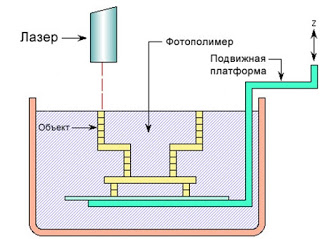 рис.1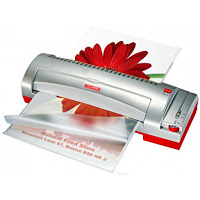 рис. 2